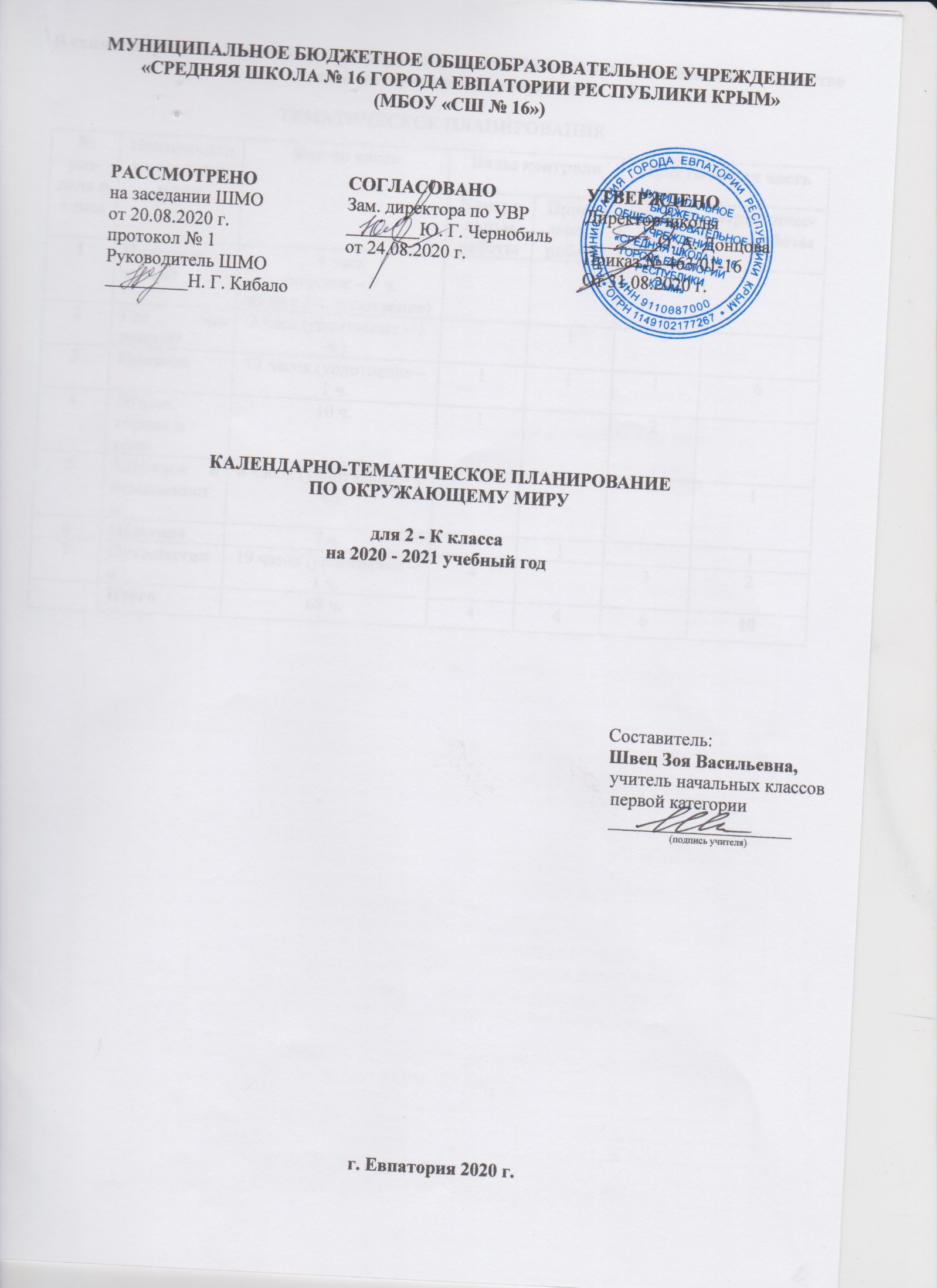 В связи с переносом 7 часов с 2019-2020 уч. года на 2020-2021 учебный год изменено количество часов на изучение отдельных тем.ТЕМАТИЧЕСКОЕ ПЛАНИРОВАНИЕКАЛЕНДАРНО-ТЕМАТИЧЕСКОЕ ПЛАНИРОВАНИЕ№ раз-дела и темыНаименование разделов и темКол-во часовВиды контроляВиды контроляПрактическая частьПрактическая часть№ раз-дела и темыНаименование разделов и темКол-во часовКонтрольные работыПроверочные работыЭкскур-сииПрактичес-кие работы1Почему и зачем? 4 часа(перенос – 7 ч.из них 3 ч. уплотнение)2Где мы живем?3 часа (уплотнение – 1 ч.)13Природа17 часов (уплотнение – 1 ч.11164Жизнь города и села 10 ч.125Здоровье и безопасность 8 часов (уплотнение – 1 ч.)116Общение 7 ч.117Путешествия 19 часов (уплотнение – 1 ч.232Итого68 ч.44610№ п/п№ п/пДатаДатаТема урока ПланфактпланФактТема урока Перенос часов с 2019-2020 уч. года.1. Почему и зачем? (4 ч. - перенос 7 ч. из них 3 ч. уплотнение материала)Перенос часов с 2019-2020 уч. года.1. Почему и зачем? (4 ч. - перенос 7 ч. из них 3 ч. уплотнение материала)Перенос часов с 2019-2020 уч. года.1. Почему и зачем? (4 ч. - перенос 7 ч. из них 3 ч. уплотнение материала)Перенос часов с 2019-2020 уч. года.1. Почему и зачем? (4 ч. - перенос 7 ч. из них 3 ч. уплотнение материала)Перенос часов с 2019-2020 уч. года.1. Почему и зачем? (4 ч. - перенос 7 ч. из них 3 ч. уплотнение материала)01.09Почему в самолёте нужно соблюдать правила безопасности? Почему на водном транспорте нужно соблюдать правила безопасности?03.09Зачем люди осваивают космос?08.09Почему мы часто слышим слово «экология»?10.09Обобщение по теме «Почему и зачем?2. Где мы живем?(3 часа- уплотнение – 1 ч.)2. Где мы живем?(3 часа- уплотнение – 1 ч.)2. Где мы живем?(3 часа- уплотнение – 1 ч.)2. Где мы живем?(3 часа- уплотнение – 1 ч.)2. Где мы живем?(3 часа- уплотнение – 1 ч.)15.09Родная страна. Город и село. Обучающий проект «Родной город».17.09Природа и рукотворный мир. Презентация проекта «Родной город».22.09Наш адрес в мире. Проверочная работа № 1 по теме «Где мы живём?». 3. Природа (17 часов- уплотнение – 1 ч.)3. Природа (17 часов- уплотнение – 1 ч.)3. Природа (17 часов- уплотнение – 1 ч.)3. Природа (17 часов- уплотнение – 1 ч.)3. Природа (17 часов- уплотнение – 1 ч.)24.09Неживая и живая природа. 29.09Явления природы. Практическая работа № 1. «Знакомство с устройством термометра, измерение температуры». ТБ.01.10Что такое погода. В гости к осени.06.10В гости к осени. Экскурсия «Наблюдение осенних явлений в природе». ТБ.08.10Звездное небо.13.10Заглянем в кладовые земли. Практическая работа № 2. «Знакомство с горными породами и минералами». ТБ.15.10Про воздух. 20.10Про воду.22.10Какие бывают растения. Практическая работа № 3. «Распознавание деревьев, кустарников и трав». ТБ.27.10Какие бывают животные. Итоговая контрольная работа № 1 за Iчетверть.29.10Невидимые нити. 10.11Дикорастущие и культурные растения. Практическая работа № 4. «Знакомство с растениями». ТБ.12.11Дикие и домашние животные. 17.11Комнатные растения. Практическая работа № 5. «Отработка приемов ухода за комнатными растениями». ТБ.19.11Животные живого уголка. Про кошек и собак. Практическая работа № 6. «Уход за животными живого уголка». ТБ.24.11Красная книга. Будь природе другом! Презентация проекта «Красная книга».26.11Обобщение. Проверочная работа №2 по теме «Природа».3. Жизнь города и села (10 часов)3. Жизнь города и села (10 часов)3. Жизнь города и села (10 часов)3. Жизнь города и села (10 часов)3. Жизнь города и села (10 часов)01.12Что такое экономика. 03.12Из чего что сделано. 08.12Как построить дом. 10.12Какой бывает транспорт. 15.12Культура и образование. Экскурсия «Знакомство с достопримечательностями родного города». ТБ.17.12Итоговая контрольная работа № 2 за IIчетверть.22.12Все профессии важны. Обучающий проект «Профессии».24.12В гости к зиме. Экскурсия «Наблюдение зимних явлений в природе». ТБ.29.12В гости к зиме.12.01Презентация проекта «Профессии».4. Здоровье и безопасность (8 часов- уплотнение – 1 ч.)4. Здоровье и безопасность (8 часов- уплотнение – 1 ч.)4. Здоровье и безопасность (8 часов- уплотнение – 1 ч.)4. Здоровье и безопасность (8 часов- уплотнение – 1 ч.)4. Здоровье и безопасность (8 часов- уплотнение – 1 ч.)14.01Строение тела человека. 19.01Если хочешь быть здоров. 21.01Берегись автомобиля! Школа пешехода. Практическая работа № 7. «Отработка правил перехода улицы». ТБ.26.01Домашние опасности. 28.01Пожар. 02.02На воде и в лесу. 04.02Опасные незнакомцы.09.02Обобщение. Проверочная работа № 3 по теме «Здоровье и безопасность».5. Общение (7 часов)5. Общение (7 часов)5. Общение (7 часов)5. Общение (7 часов)5. Общение (7 часов)11.02Наша дружная семья. 16.02Обучающий проект «Родословная».18.02В школе. 25.02Правила вежливости. Практическая работа № 8. «Отработка основных правил этикета». ТБ.02.03Ты и твои друзья. 04.03Мы – зрители и пассажиры.  Презентация проекта «Родословная».09.03Обобщение. Проверочная работа № 4 по теме «Общение».6. Путешествия (19 часов- уплотнение – 1 ч.)6. Путешествия (19 часов- уплотнение – 1 ч.)6. Путешествия (19 часов- уплотнение – 1 ч.)6. Путешествия (19 часов- уплотнение – 1 ч.)6. Путешествия (19 часов- уплотнение – 1 ч.)11.03Посмотри вокруг. Экскурсия  «Ознакомление с формами земной поверхности родного края». ТБ.16.03Ориентирование на местности. Компас. Практическая работа №  9. «Определение сторон горизонта по компасу». ТБ.30.03Ориентирование на местности. Итоговая контрольная работа № 3 за III четверть.01.04Формы земной поверхности.06.04Водные богатства. Экскурсия «Ознакомление с водоемами родного края». ТБ.08.04В гости к весне. Экскурсия «Наблюдение весенних изменений в природе». ТБ.13.04Россия на карте. Обучающий проект «Города России».15.04Россия на карте. Практическая работа № 10. «Освоение приемов чтения карты». ТБ.20.04Путешествие по Москве. 22.04Московский Кремль. 27.04Город на Неве. 29.04Путешествие по Оке. 04.05Путешествие по планете. 06.05Путешествие по материкам. 11.05Страны мира. 18.05Страны мира. Итоговая контрольная работа № 4 за IV четверть.20.05Презентация проектов «Страны мира».25.05Игра «Города России». Презентация проектов «Города России». Впереди лето.Повторение пройденного материала.